	Женева, 15 апреля 2016 годаУважаемая госпожа,
уважаемый господин,1	Хотел бы сообщить вам, что Международная электротехническая комиссия (МЭК), Международная организация по стандартизации (ИСО) и Международный союз электросвязи организуют 13 июля 2016 года в Сингапуре Всемирный форум по "умным" городам. Открытие Форума состоится в 09 час. 00 мин. 13 июля 2016 года. Регистрация участников начнется в 08 час. 30 мин. в гостинице Marina Bay Sands Singapore. 2	Обсуждения будут проходить только на английском языке. 3	В Форуме могут принять участие Государства – Члены МСЭ, Члены Секторов, Ассоциированные члены и Академические организации – Члены МСЭ, а также любое лицо из страны, являющейся Членом МСЭ, которое пожелает внести свой вклад в работу. К таким лицам относятся также члены международных, региональных и национальных организаций. Участие является бесплатным. 4	Задачи Форума состоят в том, чтобы рассмотреть возможности обеспечения взаимодействия между физически и виртуально соединенными городскими системами; определить уже имеющиеся инструменты, которые помогут городам достичь своих целей быстрее, более эффективно и с лучшими результатами; и выявить решения, которые можно применить к нескольким городам, обеспечивая потенциал для их более "умного" функционирования.5	Дополнительная информация о Форуме размещена по следующему адресу: http://www.worldsmartcity.org/.Данный веб-сайт будет регулярно обновляться по мере появления новой или измененной информации. Участникам предлагается периодически знакомиться с новой информацией.6	Количество мест на этом мероприятии ограничено, и их резервирование будет осуществляться в порядке очередности запросов. Просим зарегистрироваться по следующей ссылке: http://www.worldsmartcity.org/forum-registration/. код: worldsmartcityITU2016С уважением,Чхе Суб Ли
Директор Бюро
стандартизации электросвязи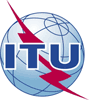 Международный союз электросвязиБюро стандартизации электросвязиМеждународный союз электросвязиБюро стандартизации электросвязи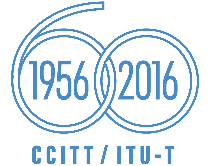 Осн.:


Тел.:
Факс:
Эл. почта:Циркуляр 217 БСЭ
TSB Workshops/CB

+41 22 730 6301
+41 22 730 5853
tsbsg20@itu.int–	Администрациям Государств – Членов Союза–	Членам Сектора МСЭ-Т–	Ассоциированным членам МСЭ-Т–	Академическим организациям − Членам МСЭКопии:–	Председателям и заместителям председателей исследовательских комиссий МСЭ-Т–	Директору Бюро развития электросвязи–	Директору Бюро радиосвязиПредмет:Всемирный форум по "умным" городам, Сингапур, 13 июля 2016 годаВсемирный форум по "умным" городам, Сингапур, 13 июля 2016 годаВсемирный форум по "умным" городам, Сингапур, 13 июля 2016 года